Литература:Даль, Владимир. Толковый словарь русского языка [Текст] : современная версия для школьников / В. И. Даль. — Москва : ЭКСМО, 2011. — 688 с.Жельвис В.И.: Поле брани: Сквернословие как социальная проблема в языках и культурах мира. — Москва: Ладомир, 2001От слов своих осудишься: сквернословие. / Прот. Артемий Владимиров, прот. Сергий Николаев, проф. М. М. Дунаев, проф. Г. П. Ансимов. — Москва: Издательский Совет Русской Православной Церкви, 2007. — 80 сЦентральная городская библиотека353290 г. Горячий Ключ, ул. Ленина,203/1е-mail: biblioteka.gorkluch@gmail.comwww.librarygk.ruЧасы работы10.00-18.00Без перерываВыходной — понедельникПоследний день месяца — санитарныйМБУК «ЦБС»Центральная городская библиотекаОтдел методической работы Вирус сквернословия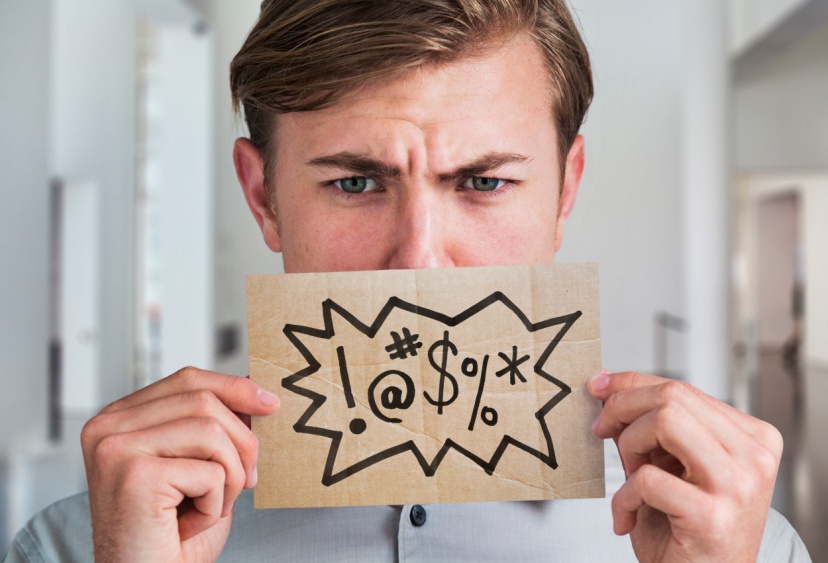 Горячий Ключ2018Ежедневно мы произносим большое количество слов, не задумываясь о том, что каждое наше слово несет в себе огромное значение, влияет и на окружающих, и на нас самих.Язык может быть добрым другом и злым, жестоким врагом. У Л. Н. Толстого есть замечательное высказывание: «Слово – дело великое. Великое потому, что словом можно соединить людей, словом можно и разъединить их; словом можно служить любви, словом можно служить вражде и ненависти. Берегись такого слова, которое разъединяет людей».Сквернословие - это речь, наполненная неприличными выражениями, непристойными словами, бранью. У этого явления много определений: «нецензурная брань», «непечатные выражения», «матерщина», «нецензурная лексика».  Но издавна нецензурное слово в русском народе именуется  сквернословием,  от слова «скверна». В словаре В. И. Даля, который является результатом глубокого изучения живого русского языка, сказано: «Скверна – мерзость, гадость, всё гнусное, противное, отвратительное, непотребное, что мерзит плотски и духовно; грязь и гниль, тление, мертвечина…»В русском языке бранные слова называют матерными. Корень этого слова – мать. Произносить такие слова – значит посягать на самое родное, самое святое, что есть у человека – на мать. В древней Руси мат являлся заклинанием, формулой против нечистой силы. Через матерную брань люди вступали в общение с нечистой силой, как бы настраиваясь на их волну, призывая их в свою жизнь. Матерное слово являлось языком общения с демонами. Наши предки произносили их, призывая себе на помощь демонов зла. Ведьмы и колдуньи использовали сквернословие в своих заговорах, насылая проклятие. Но все знали, что бранить детей такими словами нельзя: они будут мучимы бесами. Сквернословить в доме нельзя: бесы будут жить в этом жилище.Где же человеку можно было выругаться, выплеснуть из себя всю злость? Оставалось одно место – поле. Отсюда и выражение “поле брани”. Не зная происхождения этой фразы, многие думают, что это поле битвы. Однако значение фразы другое – это поле матерной ругани.Заблуждением является общепринятое мнение, что  сквернословить – это славянская традиция. Сквернословие на Руси примерно до середины XIX века не только не было распространено, но являлось уголовно наказуемым. Во времена царя Алексея Михайловича Романова услышать на улице мат было просто невозможно. И это объясняется не только скромностью и деликатностью наших предков, но и политикой, проводимой государством. За сквернословие человека подвергали публичной порке: на рынках и по улицам ходили переодетые чиновники со стрельцами, хватали ругателей и тут же, при народе, для всеобщего назидания секли их розгами.При Петре I была выпущена книга «Юности Честное Зерцало», где писалось, что приличное поведение людей может быть признано лишь с полным воздержанием бранной ругани.  Потом пришли другие времена. Грубая брань зазвучала сначала в кабаках, а потом выплеснулась на улицы городов. В XIX веке сквернословие постепенно из ругани превратилось в основу языка фабричных рабочих и мастеровых. Никогда бранная речь не была принадлежностью интеллигенции,  она была распространена только среди низших слоев населения.Почему люди сквернословят? В связи с изменением ценностей, идеалов и установок общества молодежная культура считает сквернословие нормой повседневной жизни. В подростковом возрасте проблема нецензурной лексики становится особенно острой, ведь для подростка очень часто сквернословие – это проявление независимости, способности не подчиняться запретам, то есть чувство взрослости.Кроме того, она является знаком языковой принадлежности к группе сверстников, речевой моды. Иногда это подражание молодежным кумирам, например популярным телеведущим, актерам, певцам. Но мало кто из ребят догадывается, что сквернословие, как и хамство, — оружие неуверенных в себе людей. Грубость позволяет им скрыть собственную уязвимость и защищает их, ведь обнаружить слабость и неуверенность в этом возрасте равносильно полному поражению. Кроме того, старшеклассники стараются бранными словами задеть родителей, шокировать, вывести их из себя, чтобы измерить свою власть над ними и подтвердить собственную эмоциональную независимость от них.Как бороться со  сквернословием?Семья, родители – начало всех начал, именно в семье закладываются основы нравственности, культуры поведения, отношения к окружающим людям. Родители не должны терять свой авторитет перед детьми. Школа даёт представление о богатстве языка, формирует знания, знакомит с лучшими образцами русской литературной речи, закладывает основы мировоззрения.В средствах массовой информации должна звучать только правильная, грамотная речь, соответствующая нормам современного русского языка.